EVENT SITE MEASUREMENTSTRAIGHT TRACKMeasured Distance to Finish LineEvent Site – Spot LevelsThe level at the Finish Line is assumed to be 0.000m. Three check-points should be taken in a line: inside lane one, in the centre of the track and outside the outer lane. Levels need to be provided at the start, and at the Finish Line on the straight. It is essential that reduced levels (not grades) be provided on each of the runways.The sign convention used by World Athletics for inclinations is that an upward inclination in the direction of running is positive.Spot Levels – Straight Track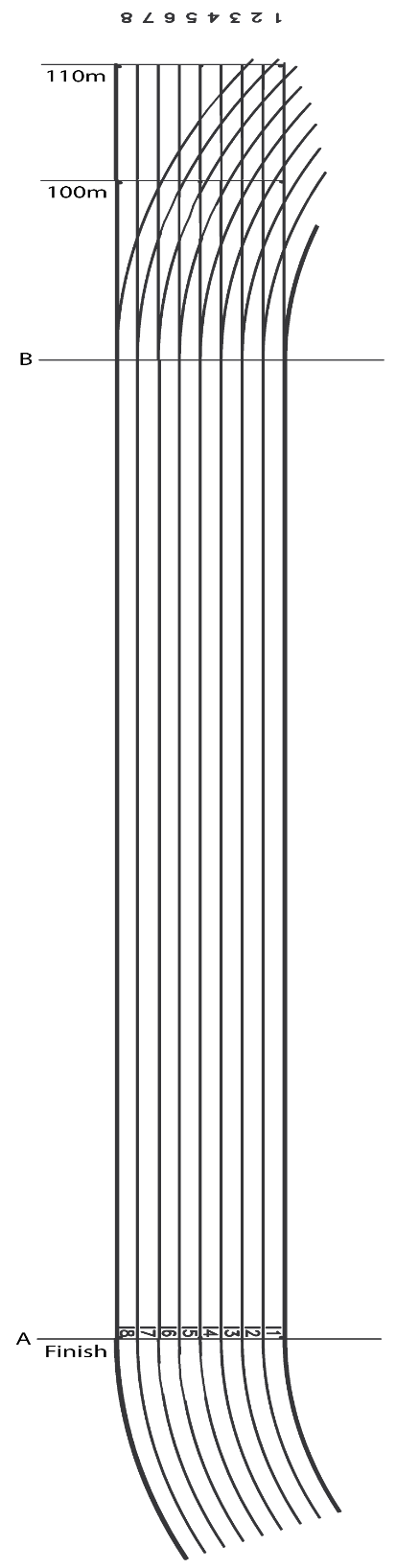 Rule RequirementRule RequirementRule RequirementTrackLength     mTrackNumber of lanes     mTrackWidth of lanes     mTrackThe lanes marked by white lines 0.05m in width YES    NOInclinationThe maximum lateral inclination of the track is less than 1:100 YES    NOInclinationThe overall downward inclination in the running direction is less than 1:1000 YES    NONotesTrack SurfaceTrack SurfaceSee list:  https://www.worldathletics.org/about-iaaf/documents/technical-informationSee list:  https://www.worldathletics.org/about-iaaf/documents/technical-informationProduct nameProduct manufacturerAbsolute thicknessWorld Athletics Product Certificate numberStartLane 1Lane 2Lane 3Lane 4Lane 5Lane 6Lane 7Lane 860m100m110mOther